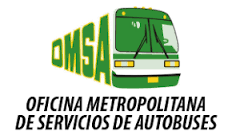 Informes de AuditoriasActualmente se está en espera de los Resultados Finales de la auditoria  de la Cámara de Cuenta , en el Periodo Marzo-2018 Para más información contáctenos: Oficina de Acceso a la Información. Contacto Lic. Ana Mercedes de LeonGte. Dpto. FinancieroTeléfono: 809-221-6672 ext. 287Correo Electrónico: a.deleon@omsa.gob.do/correspondencia@omsa.gob.do